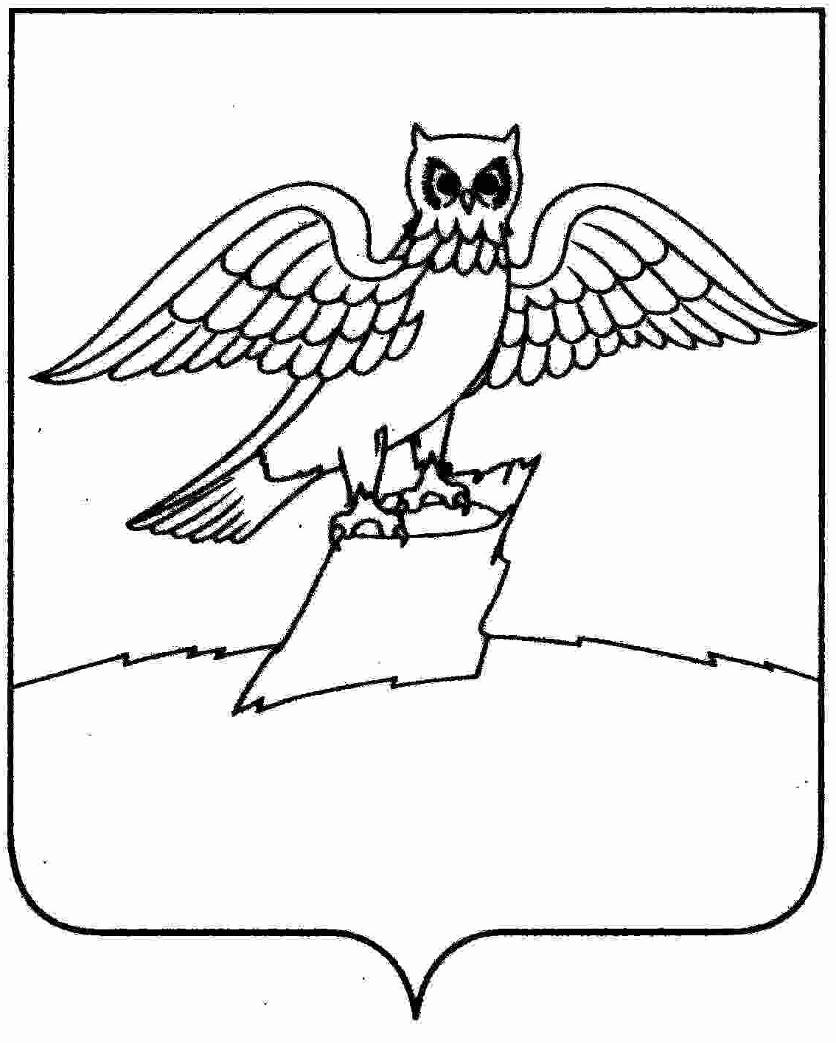 АДМИНИСТРАЦИЯ МУНИЦИПАЛЬНОГО ОБРАЗОВАНИЯГОРОДСКОЕ ПОСЕЛЕНИЕ ГОРОД КИРЖАЧКИРЖАЧСКОГО РАЙОНАП О С Т А Н О В Л Е Н И ЕГЛАВЫ   23.01.2015                                                                                              №   37   В соответствии с Федеральным законом от 06.10.2003 № 131-ФЗ "Об общих принципах организации местного самоуправления в Российской Федерации", Федеральным законом от 09.02.2009 № 8-ФЗ "Об обеспечении доступа к информации о деятельности государственных органов и органов местного самоуправления", руководствуясь Уставом муниципального образования городское поселение г. КиржачПОСТАНОВЛЯЮ:1. Утвердить Положение о порядке официального опубликования муниципальных правовых актов муниципального образования городское поселение г. Киржач (приложение).2. Контроль за исполнением данного постановления возложить на отдел организационно-контрольной и кадровой работы.3. Настоящее постановление вступает в силу с момента его опубликования.Глава городского поселения г. Киржач                                                                                    Н.В. СкороспеловаПриложение 
к постановлению главы городского поселения г. Киржач от  23.01.2015  №  37ПОЛОЖЕНИЕ О ПОРЯДКЕ ОФИЦИАЛЬНОГО ОПУБЛИКОВАНИЯ МУНИЦИПАЛЬНЫХ ПРАВОВЫХ АКТОВ МУНИЦИПАЛЬНОГО ОБРАЗОВАНИЯ ГОРОДСКОЕ ПОСЕЛЕНИЕ г. КИРЖАЧ1. Общие положения1.1. Настоящее Положение регулирует порядок официального опубликования муниципальных правовых актов органов местного самоуправления муниципального образования городское поселение г. Киржач.1.2. Целью разработки настоящего Положения является обеспечение реализации прав граждан и организаций на ознакомление с содержанием принятых (изданных) муниципальных правовых актов, направленных на установление, изменение или отмену общеобязательных правил, действующих на территории муниципального образования городское поселение г. Киржач, или имеющих индивидуальный характер.1.3. Настоящее Положение разработано в соответствии с Федеральным законом от 06.10.2003 № 131-ФЗ "Об общих принципах организации местного самоуправления в Российской Федерации", Федеральным законом от 09.02.2009 № 8-ФЗ "Об обеспечении доступа к информации о деятельности государственных органов и органов местного самоуправления", Уставом муниципального образования городское поселение г. Киржач.2. Понятия, используемые в настоящем Положении2.1. Органы местного самоуправления – избираемые непосредственно населением и (или) образуемые представительным органом муниципального образования органы, наделенные собственными полномочиями по решению вопросов местного значения.2.2. Муниципальный правовой акт – решение по вопросам местного значения или по вопросам осуществления отдельных государственных полномочий, переданных органам местного самоуправления федеральными законами и законами субъектов Российской Федерации, принятое населением муниципального образования непосредственно, органом местного самоуправления и (или) должностным лицом местного самоуправления, документально оформленное, обязательное для исполнения на территории муниципального образования, устанавливающее либо изменяющее общеобязательные правила или имеющее индивидуальный характер.2.3. Нормативный правовой акт муниципального образования городское поселение г. Киржач – муниципальный правовой акт в виде письменного официального документа, принятый в форме и порядке, соответствующих Уставу муниципального образования городское поселение г. Киржач, направленный на установление, изменение или отмену правовых норм как общеобязательных предписаний постоянного или временного характера, рассчитанных на многократное применение неопределенным кругом лиц.2.4. Ненормативный муниципальный акт – решение, носящее индивидуально-разовый, индивидуально определенный характер и принимаемое в основном по организационно-распорядительным вопросам.2.5. Печатное средство массовой информации – печатное средство для оказания услуг по опубликованию муниципальных правовых актов, обсуждению проектов муниципальных правовых актов по вопросам местного значения, доведению до сведения жителей муниципального образования официальной информации о социально-экономическом и культурном развитии муниципального образования, о развитии его общественной инфраструктуры и иной официальной информации, в соответствии с Федеральным Законом от 05.04.2013 № 44-ФЗ «О контрактной системе в сфере закупок товаров, работ, услуг для обеспечения государственных и муниципальных нужд».2.6. Официальное опубликование – публикация полного текста документа в печатном средстве массовой информации.2.7. Официальный сайт органа местного самоуправления (далее –  официальный сайт) – сайт в информационно-телекоммуникационной сети Интернет, содержащий информацию о деятельности органа местного самоуправления, электронный адрес которого включает доменное имя, права на которое принадлежат органу местного самоуправления.3. Официальное опубликование муниципальных правовых актов3.1. Муниципальные правовые акты, подлежащие обязательному официальному опубликованию, опубликовываются в печатном средстве массовой информации.3.2. Для официального опубликования муниципальный правовой акт в электронном виде и заверенная в установленном порядке копия муниципального правового акта на бумажном носителе направляются в редакцию печатного средства массовой информации (далее – редакция).3.3. Ответственным за своевременную передачу материалов для официального опубликования муниципальных правовых актов в редакцию является отдел организационно-контрольной и кадровой работы (далее – ответственный представитель).Материалы для официального опубликования передаются ответственному представителю:- специалистом, уполномоченным обеспечивать деятельность Совета народных депутатов городского поселения г. Киржач;- специалистом отдела организационно-контрольной и кадровой работы, отвечающим за регистрацию и рассылку муниципальных правовых актов, издаваемых главой городского поселения г. Киржач.Муниципальные правовые акты ответственному исполнителю передаются не позднее пяти рабочих дней после их подписания.Срок и условия передачи в редакцию ответственным представителем материалов для официального опубликования муниципальных правовых актов, а также сроки и условия опубликования муниципальных правовых актов в печатном средстве массовой информации определяются действующим контрактом, заключенным с редакцией.3.4. Муниципальный правовой акт публикуется, как правило, в одном номере печатного средства массовой информации. Если значительный по объему муниципальный правовой акт по техническим причинам не может быть опубликован полностью в одном номере печатного средства массовой информации, то такой муниципальный правовой акт публикуется в нескольких номерах, если иное не установлено муниципальным правовым актом. В этом случае днем официального опубликования муниципального правового акта является день выхода номера, в котором завершена публикация его полного текста.3.5. Официальное опубликование муниципальных правовых актов в сокращенном виде, а также в изложении не допускается.3.6. При официальном опубликовании текст муниципального правового акта излагается в точном соответствии с заверенной в установленном порядке копией муниципального правового акта.3.7. В случае если при официальном опубликовании муниципального правового акта были допущены ошибки, опечатки, иные неточности в сравнении с подлинником муниципального правового акта, то в следующем номере издания должны быть опубликованы официальное извещение об исправлении неточности и подлинная редакция соответствующего муниципального правового акта.3.8. Муниципальные правовые акты, в которые были внесены изменения и (или) дополнения, могут быть повторно опубликованы в полном объеме с учетом всех изменений и (или) дополнений.3.9. Объем печатной площади, порядок оплаты за публикацию муниципальных правовых актов определяются действующим контрактом, заключенным с редакцией. Контроль за соблюдением объемов необходимой печатной площади, порядком финансирования, качеством и своевременностью публикаций осуществляет ответственный представитель.3.10. При опубликовании ненормативных муниципальных актов органов местного самоуправления муниципального образования городское поселение г. Киржач применяются те же правила, что и при опубликовании муниципальных правовых актов.4. Иные формы опубликования (обнародования) муниципальных правовых актов4.1. Муниципальные правовые акты могут быть доведены до всеобщего сведения (обнародованы) по телевидению и радио, в информационных ресурсах "Гарант", "КонсультантПлюс", на официальном сайте администрации, разосланы государственным органам, органам местного самоуправления, должностным лицам, организациям, переданы по каналам связи, распространены в машиночитаемой форме.4.2. Муниципальные правовые акты могут быть опубликованы также в виде отдельного издания.4.3. При ином опубликовании муниципальных правовых актов должны быть указаны реквизиты, установленные для муниципальных правовых актов данного вида, а также источники официального опубликования соответствующих муниципальных правовых актов.4.4. Обнародование муниципальных правовых актов в порядке, предусмотренном настоящей статьей, не является официальным, то есть не влечет за собой вступление муниципального правового акта в юридическую силу.Об утверждении Положения о порядке официального опубликования муниципальных  правовых актов муниципального образования городское поселение г. Киржач 